Załącznik nr 3 do SIWZ  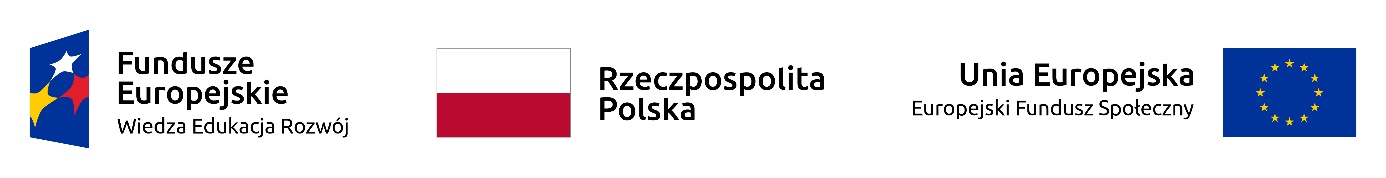 Projekt: „Nowa jakość – zintegrowany program rozwoju Politechniki Rzeszowskiej” współfinansowany przez Unię Europejską ze środków Europejskiego Funduszu Społecznego w ramach Programu Operacyjnego Wiedza Edukacja RozwójPOWR.03.05.00-00-Z209/17UMOWA NA/………/2019Postępowanie NA/S/319/2019Zawarta w Rzeszowie dnia ………………. roku pomiędzy: Politechniką Rzeszowską z siedzibą w 35-959 Rzeszów, Al. Powstańców Warszawy 12, reprezentowaną przez:zwaną w dalszej części niniejszej umowy Zamawiającym, a …………………………………….. reprezentowanym przez:1…………..……………………..2………………………………..zwanym w dalszej części niniejszej umowy Wykonawcą.W wyniku przeprowadzenia postępowania w trybie procedury ogłoszenia zaproszenia do złożenia ofert, w oparciu o art. 138o ust. 2 – 4 ustawy z dnia 29 stycznia 2004 r. – Prawo zamówień publicznych (t. j. Dz.U. 2018 poz. 1986 ze zm.) zawarto umowę o następującej treści: § 11. Przedmiotem umowy jest: przeprowadzenie konwersacji/kursów języka angielskiego w ramach modułu 4 i 5.2. Szczegółowy zakres szkolenia znajduje się w zapytaniu ofertowym, który stanowi integralną część umowy.3. Szkolenie zostanie przeprowadzone w terminie do:  luty 2021r. 4. Zamawiający zleca, a Wykonawca zobowiązuje się wykonać wszelkie niezbędne czynności dla zrealizowania przedmiotu umowy określonego w ust. 15. Integralną częścią niniejszej umowy jest dokumentacja postępowania oraz oferta Wykonawcy.§ 21. Wykonawca oświadcza, że posiada odpowiednią wiedzę, doświadczenie i dysponuje stosowną kadrą do wykonania przedmiotu umowy.2. Wykonawca zobowiązuje się wykonać przedmiot umowy z należytą starannością, czuwania nad prawidłową realizacją umowy zgodnie z programem szkolenia oraz zasadami bhp, przeprowadzenia szkolenia przez osoby wykwalifikowane zgodnie z treścią złożonej oferty.§ 3Wysokość wynagrodzenia przysługującego Wykonawcy za wykonanie przedmiotu umowy ustalona została na podstawie oferty Wykonawcy. Całkowity koszt wykonania usługi wyniesie: netto……………………………… zł (słownie: ………….. złotych), co stanowi maksymalną wartość wykonanej Usługi.3. Wynagrodzenie Wykonawcy obejmuje wszystkie koszty i opłaty związane z realizacją przedmiotu Umowy.4. W przypadku szkolenia wynagrodzenie Wykonawcy  określone jako netto obejmuje wszystkie koszty i opłaty związane z realizacją przedmiotu Umowy, a także do ww. wynagrodzenia netto zostaną doliczone wszelkie koszty z tytułu ubezpieczenia społecznego i zdrowotnego oraz podatek dochodowy od osób fizycznych w przypadku gdy z przepisów obowiązującego prawa będzie wynikał obowiązek Zamawiającego  odprowadzenia   powyższych  składek lub podatku. **5. Zamawiający nie później niż na 5 dni przed rozpoczęciem szkolenia wskaże Wykonawcy dane osób, które będą  uczestniczyć w szkoleniu, niezbędne do przygotowania materiałów i certyfikatów.  6. Zamawiający jest płatnikiem VAT i posiada NIP PL 8130266999.7. Wykonawca jest/nie jest* płatnikiem VAT i posiada NIP ................................ .8. Wynagrodzenie Wykonawcy, o którym mowa w § 3 umowy, będzie waloryzowane w trakcie trwania umowy, w przypadku:a)  zmiany stawki podatku od towarów i usług, b) zmiany minimalnego wynagrodzenia za pracę o którym mowa w art. 2 ust. 3-5 ustawy z dnia 10 października 2002 r. o minimalnym wynagrodzeniu za pracę,c) zmiany zasad podlegania ubezpieczeniom społecznym lub ubezpieczeniu zdrowotnemu lub wysokości stawki składki na ubezpieczenia społeczne lub zdrowotneWarunkiem dokonania waloryzacji  będzie skierowanie do Zleceniodawcy pisemnego wniosku Zleceniobiorcy zawierającego uzasadnienie wskazujące, iż zmiana/zmiany  wskazana/wskazane  pkt. a), b) lub c)  wpływa/wpływają  na koszty wykonania zamówienia oraz  szczegółowy sposób wyliczenia nowego wynagrodzenia godzinowego.Waloryzacja będzie mogła nastąpić nie wcześniej niż po upływie miesiąca od dnia wprowadzenia nowych regulacji prawnych w zakresie wskazanym w ust. 9 oraz po pisemnym udokumentowaniu i wykazaniu przez Zleceniobiorcę iż zmiana  o której mowa w pkt, a), b) lub c) wpłynie na koszty wykonania zamówienia wraz z wyliczeniem wielkości zmian i oświadczeniem potwierdzającym te zmiany.§ 4Wykonawca, określone w §3 wynagrodzenie, otrzyma na podstawie wystawionego faktury/rachunku*, po przeprowadzeniu każdego ze szkoleń, potwierdzonego protokołem odbioru,  podpisanym przez obie strony. Termin zapłaty faktury/rachunku* ustala się do 14 dni od daty dostarczenia Zamawiającemu faktury/rachunku*  częściowego wraz z odpowiednim protokołemWynagrodzenie przysługujące Wykonawcy będzie płatne przelewem z rachunku Zamawiającego na konto Wykonawcy wskazane na fakturze/rachunku*.Za dzień zapłaty uznaje się dzień obciążenia rachunku bankowego Zamawiającego. § 51. Zamawiający ma prawo odstąpić od niniejszej umowy, niezależnie od przypadków określonych 
w Kodeksie Cywilnym, jeżeli Wykonawca w sposób narusza postanowienia niniejszej umowy i nie zaniecha naruszeń oraz nie usunie ich skutków, pomimo wezwania ze strony Zamawiającego. Prawo do odstąpienia od umowy, o którym mowa powyżej Zamawiający może wykonać w terminie 30 dni od bezskutecznego upływu terminu na usuniecie naruszeń wyznaczonego Wykonawcy przez Zamawiającego. 2. W razie odstąpienia od umowy z przyczyn zależnych od Wykonawcy, Wykonawca zobowiązany jest zapłacić Zamawiającemu karę umowną w wysokości 10% wynagrodzenia netto ustalonego w §3 ust. 2 niniejszej umowy.3. Strony zastrzegają sobie prawo do dochodzenia kar umownych za niezgodne z niniejszą umową lub nienależyte wykonanie zobowiązań z umowy wynikających:a) Wykonawca zapłaci Zamawiającemu karę umowną w przypadku:- każdego nienależytego wykonania umowy w wysokości 10% wynagrodzenia netto, o którym mowa w §3 ust. 2 umowy.Przez „nienależyte wykonanie umowy” rozumieć należy m.in. naruszenie przez Wykonawcę ustalonych przez Zamawiającego w treści ogłoszenia zasad realizacji przedmiotu umowy, 
tj. w szczególności niezrealizowanie wymaganego programu szkolenia, nieprzestrzeganie ustalonego harmonogramu szkoleń. b) Uiszczanie powyższych kar umownych nie zwalnia Wykonawcy z obowiązku realizowania obowiązków określonych niniejszą umową.4. Zamawiający zastrzega sobie prawo do potrącenia ewentualnych kar umownych z należnego Wykonawcy faktury/rachunku* lub innych ewentualnie wierzytelności Wykonawcy względem Zamawiającego.5. Łączna suma kar umownych naliczonych Wykonawcy nie może przekraczać 20% wynagrodzenia netto, o którym mowa w §3 ust. 2 umowy.6. Jeżeli zastrzeżona w niniejszej umowie kara umowna nie pokrywa w całości poniesionej szkody, Zamawiający ma prawo dochodzić odszkodowania uzupełniającego do pełnej wysokości poniesionej szkody.7. Zamawiający ma prawo odstąpić od niniejszej umowy w razie zaistnienia istotnej zmiany okoliczności powodującej, że wykonanie umowy nie leży w interesie publicznym, czego nie można było przewidzieć w chwili zawarcia umowy. Zamawiający w tym wypadku może odstąpić od umowy w terminie 30 dni od dnia powzięcia wiadomości o tych okolicznościach.8. W przypadku określonym w pkt. 6 Wykonawca może żądać wyłącznie wynagrodzenia należnego z tytułu wykonania części umowy§ 61. Zamawiający przewiduje możliwość wprowadzenia zmian postanowień zawartej umowy w stosunku do treści przedłożonej w niniejszym postępowaniu oferty przy zachowaniu niezmiennej ceny, w przypadku: a. zmiany podwykonawcy (o ile został przewidziany w procesie realizacji zamówienia) – ze względów losowych lub innych korzystnych dla Zamawiającego;b. zmiany programu szkolenia w zakresie godzin jego realizacji, jeżeli jego wykonanie na zasadach określonych w zapytaniu jest niemożliwe z przyczyn niezależnych od Wykonawcy.c. wydłużenie terminu, w którym ma zostać zrealizowane szkolenie na uzasadniony wniosek Zamawiającego lub Wykonawcy, przy obopólnej zgodzie stron i o czas nie dłuższy niż 7 dni.2. Wystąpienie którejkolwiek z okoliczności wskazanych powyżej, nie stanowi bezwzględnego zobowiązania Zamawiającego do dokonania takich zmian ani nie może stanowić podstawy roszczeń Wykonawcy do ich dokonania.3. Ewentualne zmiany w umowie zostaną wprowadzone w drodze aneksu.§ 71. Przez okoliczności siły wyższej Strony rozumieją zdarzenie zewnętrzne o charakterze nadzwyczajnym, którego nie można było przewidzieć ani jemu zapobiec.2. Jeżeli wskutek okoliczności siły wyższej Strona nie będzie mogła wykonywać swoich obowiązków umownych w całości lub w części, niezwłocznie powiadomi o tym drugą Stronę.W takim przypadku Strony uzgodnią sposób i zasady dalszego wykonywania umowy lub umowa zostanie rozwiązana.§ 81. Wszelkie oświadczenia Stron umowy będą składane na piśmie pod rygorem nieważności 2. Ewentualna nieważność jednego lub kilku postanowień niniejszej umowy nie wpływa na ważność umowy w całości. W takim przypadku Strony zastępują nieważne postanowienie postanowieniem zgodnym z celem i innymi postanowieniami umowy.§9Wykonawca nie jest uprawniony do przeniesienia swoich praw i zobowiązań z tytułu niniejszej umowy na inny podmiot, bez uzyskania pisemnej pod rygorem nieważności zgody Zamawiającego§ 101. W sprawach nieuregulowanych niniejszą umową mają w szczególności zastosowanie przepisy ustawy z dnia 23 kwietnia 1964 r. Kodeks Cywilny (Dz. U. z 1964 r., Nr 16, poz. 93 z późn. zm.)2. Wszelkie zmiany lub uzupełnienia niniejszej umowy mogą nastąpić za zgodą Stron w formie pisemnej pod rygorem nieważności.§ 11Sądem właściwym dla wszystkich spraw, które wynikną z realizacji tej umowy będzie sąd w Rzeszowie.§ 12Przedmiot zamówienia jest zwolniony z podatku VAT na podstawie § 3 ust. 1 pkt 14 rozporządzenie Ministra Finansów z dnia 20 grudnia 2013 r. w sprawie zwolnień od podatku od towarów i usług oraz warunków stosowania tych zwolnień (t. j. Dz. U. 2018 poz. 701 ze zm.).§13Niniejszą umowę sporządzono w trzech (3) jednobrzmiących egzemplarzach – dwa dla zamawiającego i jeden (1) egzemplarz dla Wykonawcy.............................................                                      ........................................Zamawiający						Wykonawca*Niepotrzebne skreślić**Dotyczy wykonawcy będącego osobą fizyczną, nie prowadzącym działalności gospodarczej..